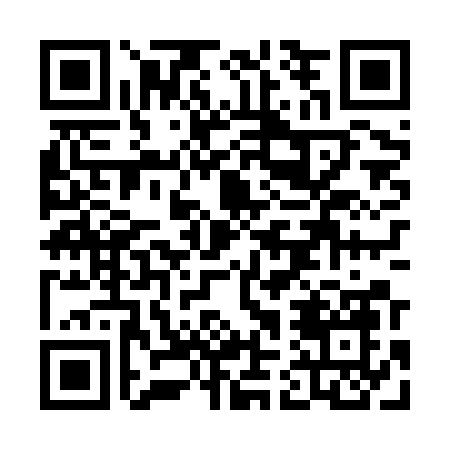 Prayer times for Piotrkowiczki, PolandWed 1 May 2024 - Fri 31 May 2024High Latitude Method: Angle Based RulePrayer Calculation Method: Muslim World LeagueAsar Calculation Method: HanafiPrayer times provided by https://www.salahtimes.comDateDayFajrSunriseDhuhrAsrMaghribIsha1Wed2:565:2412:495:568:1510:322Thu2:525:2212:495:578:1710:353Fri2:495:2012:495:588:1810:384Sat2:455:1812:495:598:2010:425Sun2:415:1712:496:008:2110:456Mon2:385:1512:486:018:2310:487Tue2:355:1312:486:028:2510:518Wed2:345:1112:486:038:2610:559Thu2:335:1012:486:048:2810:5610Fri2:325:0812:486:058:2910:5611Sat2:325:0612:486:058:3110:5712Sun2:315:0512:486:068:3210:5813Mon2:315:0312:486:078:3410:5814Tue2:305:0212:486:088:3510:5915Wed2:295:0012:486:098:3711:0016Thu2:294:5912:486:108:3811:0017Fri2:284:5812:486:118:4011:0118Sat2:284:5612:486:128:4111:0119Sun2:274:5512:486:128:4311:0220Mon2:274:5412:486:138:4411:0321Tue2:264:5212:496:148:4511:0322Wed2:264:5112:496:158:4711:0423Thu2:254:5012:496:168:4811:0524Fri2:254:4912:496:168:4911:0525Sat2:254:4812:496:178:5111:0626Sun2:244:4712:496:188:5211:0627Mon2:244:4612:496:198:5311:0728Tue2:244:4512:496:198:5411:0829Wed2:234:4412:496:208:5611:0830Thu2:234:4312:506:218:5711:0931Fri2:234:4212:506:218:5811:09